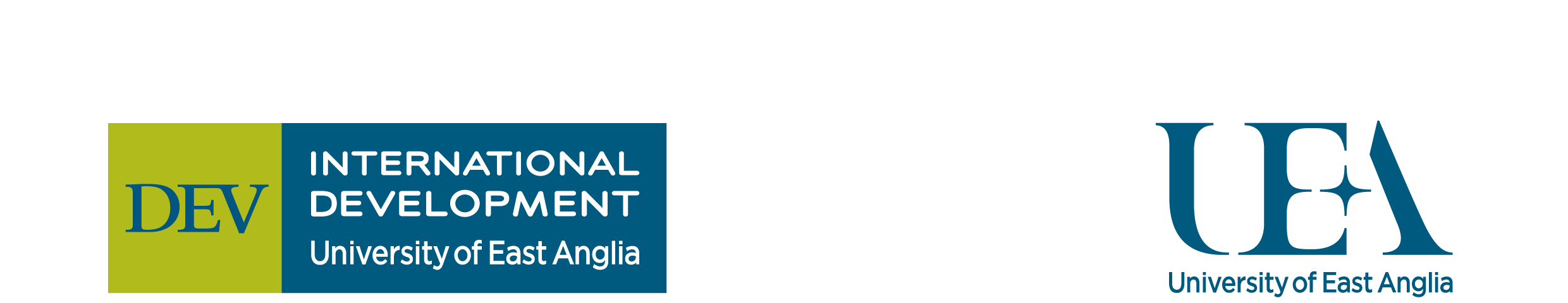 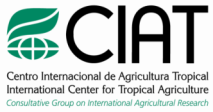  Nom du commerçant______________	date_______    interviewer _____________No Int_____Type de commerçant : (entourer): agriculteur producteur;  magasin de produits, autre______________1. Distinguer les grains des semences.Il peut y avoir de nombreuses manières pour les commerçants d’aider à gérer les grains qui seront utilisés comme semences – consciemment ou non. Toutes les caractéristiques ci-dessous aident les grains à devenir des semences potentielles – il est donc important de comprendre si les commerçants utilisent ou non ces pratiques pour déterminer si leurs stocks sont des grains ou des « semences potentielles » La liste de vérification est facile à utiliser avec les commerçants :Pour chaque principale culture, (pour lesquelles les agriculteurs se produisent les semences sur les marchés), indiquer si O (oui) ou N (non) le commerçant fait les choses ci-dessous. Là où c’est possible a) donner plus de détails et b) confirmer les réponses du commerçant par des observations. Culture 1 __________Culture 2 __________Culture 3 __________2.  Comment compareriez-vous les prix des semences potentielles pour vos principaux agriculteurs pour la période de semis à venir avec la même saison de culture l’année dernière (au même moment dans l’année calendaire). 3.   Comment savez-vous si les agriculteurs achètent des semences pour vos trois principales cultures? Quelles sont les actions des agriculteurs ? Associez-vous à 'acheter des semences? Donnez des détails, si possible.D’autres perspectives sur le marché ?Caractéristique Culture 1_____(Oui/No)CommentairesSe procure des grains venant de régions particulières dont on pense qu’elles ont des grains qui pousseront dans la zone locale (adaptés) ?Cherche des variétés particulières à acheter (qui peuvent être plantées) ?Achète chez des producteurs particuliers qui sont connus pour leurs semences de bonne qualité.Maintient les variétés pures – une seule variété ?Conserve les stocks qui viennent d’être récoltés à part ?Categorise les stocks (quel grain/ quelle semence) ?Fait des tests de germination ?A des conditions spéciales de stockage (pour aider à la viabilité des semences) ?Trie les « déchets » (cailloux, saleté, poussière) ?Trie les « mauvais grains ou mauvaises semences » qui sont cassés, pas arrivés à maturité ou décolorés ?Vend les semences et les grains séparément, à des prix différents ?Autre : préciserCaractéristique Culture 1_____(Oui/No)CommentairesSe procure des grains venant de régions particulières dont on pense qu’elles ont des grains qui pousseront dans la zone locale (adaptés) ?Cherche des variétés particulières à acheter (qui peuvent être plantées) ?Achète chez des producteurs particuliers qui sont connus pour leurs semences de bonne qualité.Maintient les variétés pures – une seule variété ?Conserve les stocks qui viennent d’être récoltés à part ?Categorise les stocks (quel grain/ quelle semence) ?Fait des tests de germination ?A des conditions spéciales de stockage (pour aider à la viabilité des semences) ?Trie les « déchets » (cailloux, saleté, poussière) ?Trie les « mauvais grains ou mauvaises semences » qui sont cassés, pas arrivés à maturité ou décolorés ?Vend les semences et les grains séparément, à des prix différents ?Autre : préciserCaractéristique Culture 1_____(Oui/No)CommentairesSe procure des grains venant de régions particulières dont on pense qu’elles ont des grains qui pousseront dans la zone locale (adaptés) ?Cherche des variétés particulières à acheter (qui peuvent être plantées) ?Achète chez des producteurs particuliers qui sont connus pour leurs semences de bonne qualité.Maintient les variétés pures – une seule variété ?Conserve les stocks qui viennent d’être récoltés à part ?Categorise les stocks (quel grain/ quelle semence) ?Fait des tests de germination ?A des conditions spéciales de stockage (pour aider à la viabilité des semences) ?Trie les « déchets » (cailloux, saleté, poussière) ?Trie les « mauvais grains ou mauvaises semences » qui sont cassés, pas arrivés à maturité ou décolorés ?Vend les semences et les grains séparément, à des prix différents ?Autre : préciserCulture Culture Prix  pic pour l’agriculteur projeté pour la saison à venir, la période de semisPrix  pic pour l’agriculteur projeté pour la saison à venir, la période de semisPrix pic pour l’agriculteur la saison passée équivalent l’année passée  (même période de semis)Prix pic pour l’agriculteur la saison passée équivalent l’année passée  (même période de semis)Prix pic pour les agricultures projeté pour la période de semis à venir normal,   plus,                moins que  d’habitudeSi c’est plus ou moins, expliquer pourquoi Culture Culture prixunitéprixunité123CultureChercher des variétés qui ne sont pas mélangésChercher une semence exempte de toute contaminationChercher une variété spécifique par nomRenseigner-vous sur la provenance des  semencesRenseigner-vous sur la façon dont les semences ont été stockéesAcheter une quantité particulière ? (Précisez)...Dire qu'ils achètent des semences.D’autre (expliquez)…1)_________
2)_________
3)_________ 
